(ПРОЕКТ)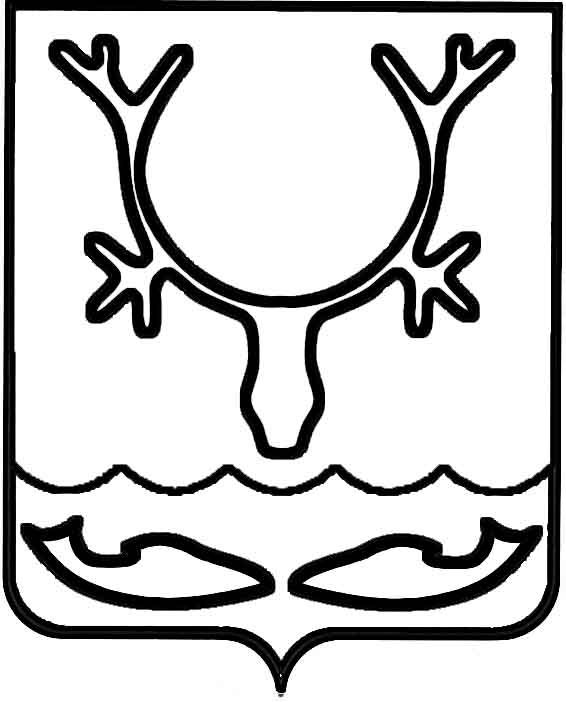 Администрация муниципального образования "Городской округ "Город Нарьян-Мар"ПОСТАНОВЛЕНИЕот “____” __________________ № ____________		г. Нарьян-МарО внесении изменений в административный регламент исполнения муниципальной функции "Муниципальный контроль за сохранностью автомобильных дорог местного значения"В связи со структурными изменениями Администрация муниципального образования "Городской округ "Город Нарьян-Мар":П О С Т А Н О В Л Я Е Т:1. Внести в административный регламент исполнения муниципальной функции "Муниципальный контроль за сохранностью автомобильных дорог местного значения", утвержденный постановлением Администрации МО "Городской округ "Город Нарьян-Мар" от 22.07.2015 № 854 следующие изменения:	1.1. В пункте 1.2. слова "отдел муниципального контроля Администрации МО "Городской округ "Город Нарьян-Мар"" заменить словами "отдел муниципального контроля управления жилищно-коммунального хозяйства Администрации муниципального образования "Городской округ "Город Нарьян-Мар"".	1.2. Пункт 1.4. дополнить абзацем одиннадцатым следующего содержания:"- Постановление Правительства РФ от 28.04.2015 № 415 ""О Правилах формирования и ведения единого реестра проверок" ("Собрание законодательства РФ", 11.05.2015, № 19, ст. 2825).".	1.3. Пункт 1.7.  дополнить абзацем двадцать третьим следующего содержания:"- осуществлять внесение достоверной информации о проверках в единый реестр проверок.".	1.4. Абзац 3 пункта 2.1. изложить в следующей редакции:"Почтовый адрес: 166000, г. Нарьян-Мар, ул. им. В.И. Ленина, д. 12.".	1.5. В пункте 3.9. слова "на интернет-портале государственных и муниципальных услуг: www.gosuslugi.ru" заменить словами "на интернет-портале государственной автоматизированной информационной системы "Управление": http://gasu.gov.ru".	 	1.6. 	В пункте 4.2. слова " отдела муниципального контроля Администрации МО "Городской округ "Город Нарьян-Мар"" заменить словами " отдела муниципального контроля управления жилищно-коммунального хозяйства Администрации муниципального образования "Городской округ "Город Нарьян-Мар"".	 	1.7. 	Пункт 4.3. изложить в следующей редакции:	"4.3. Периодичность осуществления текущего контроля устанавливается начальником управления жилищно-коммунального хозяйства Администрации муниципального образования "Городской округ "Город Нарьян-Мар".".	1.8. 	В пункте 5.1. слова " отдела муниципального контроля" заменить словами "отдела муниципального контроля управления жилищно-коммунального хозяйства ".	 	1.9. В Приложении № 4 к административному регламенту слова "отделом муниципального контроля Администрации МО "Городской округ "Город Нарьян-Мар"" заменить словами "отделом муниципального контроля управления жилищно-коммунального хозяйства Администрации муниципального образования "Городской округ "Город Нарьян-Мар".2.	Настоящее постановление вступает в силу после его официального опубликования.Глава города Нарьян-МараО.О. Белак